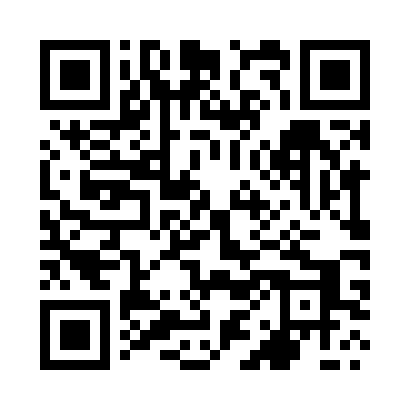 Prayer times for Skala, PolandWed 1 May 2024 - Fri 31 May 2024High Latitude Method: Angle Based RulePrayer Calculation Method: Muslim World LeagueAsar Calculation Method: HanafiPrayer times provided by https://www.salahtimes.comDateDayFajrSunriseDhuhrAsrMaghribIsha1Wed3:035:3012:556:018:2010:372Thu2:595:2812:556:028:2210:403Fri2:565:2612:546:038:2410:434Sat2:525:2412:546:048:2510:465Sun2:485:2312:546:058:2710:496Mon2:455:2112:546:068:2810:527Tue2:415:1912:546:078:3010:568Wed2:405:1812:546:088:3210:599Thu2:395:1612:546:098:3311:0110Fri2:385:1412:546:108:3511:0211Sat2:385:1312:546:118:3611:0212Sun2:375:1112:546:128:3811:0313Mon2:365:1012:546:138:3911:0414Tue2:365:0812:546:148:4111:0415Wed2:355:0712:546:158:4211:0516Thu2:355:0512:546:158:4411:0617Fri2:345:0412:546:168:4511:0618Sat2:345:0212:546:178:4611:0719Sun2:335:0112:546:188:4811:0820Mon2:335:0012:546:198:4911:0821Tue2:324:5912:546:208:5111:0922Wed2:324:5712:546:208:5211:1023Thu2:314:5612:546:218:5311:1024Fri2:314:5512:556:228:5511:1125Sat2:314:5412:556:238:5611:1126Sun2:304:5312:556:238:5711:1227Mon2:304:5212:556:248:5811:1328Tue2:304:5112:556:259:0011:1329Wed2:294:5012:556:269:0111:1430Thu2:294:4912:556:269:0211:1431Fri2:294:4812:556:279:0311:15